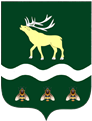 АДМИНИСТРАЦИЯЯКОВЛЕВСКОГО МУНИЦИПАЛЬНОГО РАЙОНАПРИМОРСКОГО КРАЯПОСТАНОВЛЕНИЕОб утверждении порядка проведения инвентаризации земельных участков и мест захоронения на кладбищах
 Яковлевского муниципального районаНа основании подпункта 22 пункта 1 статьи 14 Федерального закона от 06.10.2003 № 131-ФЗ «Об общих принципах организации местного самоуправления в Российской Федерации», Федерального закона от 12.01.1996 № 8-ФЗ «О погребении и похоронном деле», руководствуясь Уставом Яковлевского муниципального района, Администрация Яковлевского муниципального районаПОСТАНОВЛЯЕТ:Утвердить Порядок проведения инвентаризации земельных участков и мест захоронения на кладбищах Яковлевского муниципального района (прилагается).      2. Руководителю аппарата Администрации Яковлевского муниципального района (Сомова О.В.) обеспечить официальное опубликование настоящего постановления в газете «Сельский труженик» и размещение на официальном сайте Администрации Яковлевского муниципального района.       3. Настоящее постановление вступает в силу со дня его официального опубликования.   4.  Контроль исполнения настоящего постановления оставляю за собой.Глава района – глава АдминистрацииЯковлевского муниципального района 				   А.А. КоренчукПриложение к постановлению Администрации Яковлевского муниципального районаот 30.06.2023 № 313-паПорядокпроведения инвентаризации земельных участков и мест захоронения на кладбищах  Яковлевского муниципального района1. Общие положения1.1 Настоящий Порядок проведения инвентаризации земельных участков и мест захоронений на кладбищах Яковлевского муниципального района (далее - Порядок) устанавливает единые требования к проведению инвентаризации земельных участков и мест захоронений на кладбищах, находящихся на территории Яковлевского муниципального района (далее - кладбища).1.2 Объектами инвентаризации являются земельные участки и места захоронений на территориях кладбищ.1.3 Инвентаризация земельных участков и мест захоронений проводится не реже одного раза в три года.1.4 Проведение инвентаризации земельных участков и мест захоронений на вновь образуемых кладбищах проводится по истечении двух лет, но не позднее трех лет с момента образования кладбища и утверждения его планировки.1.5 Основными целями инвентаризации земельных участков и мест захоронений являются:- систематизация данных о местах захоронений на кладбищах;- выявление неучтенных, бесхозяйных, брошенных, неухоженных захоронений, а также свободных для захоронений земельных участков;- учет территории в зоне захоронения кладбищ, не занятой местами захоронений;- создание электронной базы захоронений;- планирование территории кладбищ;- определение состояния могил и/или надмогильных сооружений (надгробий);- восстановление сведений утерянных, утраченных книг регистрации захоронений (сведений о погребенном, месте погребения).2. Основные правила проведения инвентаризации земельных участков и мест захоронений2.1 Решение о проведении инвентаризации захоронений, порядке и сроках ее проведения, составе инвентаризационной комиссии устанавливается распоряжением главы Администрации Яковлевского муниципального района 2.2 Инвентаризация проводится Администрацией Яковлевского муниципального района, своими силами, либо путем заключения муниципального контракта (договора) на выполнение работ (оказание услуг) по проведению инвентаризации земельных участков и мест захоронений с соблюдением требований законодательства Российской Федерации.В случае проведения инвентаризации непосредственно Администрацией Яковлевского муниципального района создается инвентаризационная комиссия, состав которой определяется руководителем уполномоченного учреждения.При формировании инвентаризационной комиссии учитываются положения законодательства Российской Федерации о противодействии коррупции в части недопущения конфликта интересов (заинтересованности).2.3 До начала проведения инвентаризации на кладбище Администрация Яковлевского муниципального района проверяет наличие книг регистрации захоронений (захоронений урн с прахом), книг регистрации надмогильных сооружений (надгробий) по соответствующему кладбищу.2.4 Отсутствие книг регистрации захоронений (захоронений урн с прахом) и книг регистрации надмогильных сооружений (надгробий) вследствие их утраты либо неведения основанием для не проведения инвентаризации мест захоронений не является.2.5 В случае если книги регистрации захоронений (захоронений урн с прахом) находятся на постоянном хранении в муниципальном архиве, Администрация Яковлевского муниципального района вправе их истребовать на период проведения инвентаризации мест захоронений из муниципального архива с соблюдением требований законодательства об архивном деле в Российской Федерации.2.6 В ходе проведения инвентаризации мест захоронений проверяется достоверность, полнота и точность внесения данных о произведенных захоронениях в книги регистрации захоронений (захоронений урн с прахом), книги регистрации надмогильных сооружений (надгробий).
3. Порядок проведения инвентаризации мест захоронений3.1 Инвентаризация мест захоронений производится путем изучения сведений данных книг регистрации захоронений (захоронений урн с прахом), книг регистрации надмогильных сооружений (надгробий) и обследования кладбищ, на которых проводится инвентаризация мест захоронений.3.2 По результатам изучения книг регистрации захоронений (захоронений урн с прахом), книг регистрации надмогильных сооружений (надгробий), обследования кладбищ представителем инвентаризационной комиссии либо организацией, с которой заключен муниципальный контракт (договор) на выполнение работ по проведению инвентаризации мест захоронений (далее - организация), создается инвентаризационная опись.	3.3 Сведения о фактическом наличии захоронений на проверяемом кладбище записываются в инвентаризационные описи не менее чем в двух экземплярах (Приложение № 1).	Инвентаризационная комиссия обеспечивает полноту и точность внесения в инвентаризационные описи данных о захоронениях, правильность и своевременность оформления материалов инвентаризации.Инвентаризационные описи можно заполнять от руки или с использованием средств компьютерной техники. В любом случае в инвентаризационных описях не должно быть помарок и подчисток.Исправление ошибок производится во всех экземплярах описей путем зачеркивания неправильных записей и проставления над зачеркнутыми правильных записей. Исправления должны быть оговорены и подписаны председателем и членами инвентаризационной комиссии.Если инвентаризационная опись составляется на нескольких страницах, то они должны быть пронумерованы и скреплены таких образом, чтобы исключить возможность замены одной или нескольких из них.В инвентаризационных описях не допускается оставлять незаполненные строки, на последних страницах незаполненные строки прочеркиваются.Не допускается вносить в инвентаризационные описи, данные о захоронениях со слов или только по данным книг регистрации захоронений, без проверки из фактического наличия и сверки с данными регистрационного знака на захоронении (при его отсутствии - с данными на надгробном сооружении (надгробии) или ином ритуальном знаке, если таковые установлены на захоронении).Инвентаризационные описи подписывают председатель и члены инвентаризационной комиссии.При выявлении захоронений, по которым отсутствуют или указаны неправильные данные в книгах регистрации захоронений, комиссия должна включить в опись данные, установленные в ходе проведения инвентаризации.	3.4 Обследование кладбищ включает определение размера места захоронения, вида места захоронения (одиночное, родственное, семейное (родовое), воинское, почетное, захоронение в нише стены скорби), нумерацию места захоронения, определение координат границ места захоронения, фотофиксацию места захоронения и надмогильных сооружений (надгробий), расположенных в границах места захоронения.3.5 При инвентаризации захоронений производится сопоставление данных на регистрационных знаках захоронения с данными книг регистрации захоронения и  указывается (Ф.И.О. умершего, даты его рождения и смерти), содержащимися на могильном сооружении (надгробии) или ином ритуальном знаке, если таковые установлены на захоронении. Номер захоронения на кладбище соответствует регистрационному знаку захоронения.3.6 В случае если отсутствует регистрационный знак на захоронении и запись в книгах регистрации захоронений о проведенном захоронении, но имеется какая-либо информация об умершем на могиле, позволяющая идентифицировать захоронение, то в инвентаризационной описи в графах «Номер захоронения, указанный в книге регистрации захоронений (захоронений урн с прахом)» и «Номер захоронения, указанный на регистрационном знаке захоронения» ставится прочерк «-». Иные графы инвентаризационной записи заполняются исходя из наличия имеющейся информации о захоронении.3.7 В случае если в книгах регистрации захоронений и на захоронении отсутствует какая-либо информация об умершем, позволяющая идентифицировать захоронение, то подобное захоронение признается неучтенным, о чем делается соответствующая запись в инвентаризационной описи. В графе «Примечание» пишется «неучтенное», в графах «номер захоронения, указанный в книге регистрации захоронений» и «номер захоронения, указанный на регистрационном знаке захоронения» ставится прочерк «-», иные графы инвентаризационной описи заполняются исходя из наличия имеющейся информации о захоронении.	3.8 При выявлении нарушений порядка захоронения, по которым отсутствуют или указаны неправильные данные в книге регистрации захоронений, инвентаризационная комиссия должна включить в опись данные, установленные в ходе проведения инвентаризации.	3.9 В случае отсутствия книг регистрации захоронений (захоронений урн с прахом) (книги утеряны, сгорели и т.п.) по кладбищу формируются новые книги регистрации захоронений (захоронений урн с прахом), в которые производится запись о захоронениях, произведенных на соответствующем кладбище.В инвентаризационной описи захоронений в графе «Примечание» делается запись «восстановление регистрации захоронения» и указывается дата восстановления регистрации согласно внесенной записи в новую книгу регистрации захоронений (захоронений урн с прахом), в графе «номер захоронения, указанный в книге регистрации захоронений (захоронений урн с прахом)» указывается порядковый номер согласно записи в новой книге регистрации захоронений (захоронений урн с прахом).4. Порядок проведения инвентаризации земельных участков4.1 При обследовании земельных участков, расположенных в зоне захоронения кладбищ, не занятой местами захоронений, устанавливаются их размеры и координаты, а также производится их нумерация и фотофиксация.Сведения о таких участках вносятся в единую инвентаризационную опись.5. Порядок оформления результатов инвентаризации мест захоронений5.1 По результатам проведенной инвентаризации составляется ведомость результатов (Приложение № 2), выявленных в ходе инвентаризации, которая подписывается председателем и членами инвентаризационной комиссии.5.2 Результаты проведения инвентаризации захоронений на кладбище отражаются в акте (Приложение № 3).5.3 По данным проведения инвентаризации мест захоронений уполномоченным органом проводятся мероприятия по установлению лиц, ответственных за захоронения, содержащиеся в ненадлежащем состоянии.	5.4 Во время проведения инвентаризации может быть выявлено, что:- на могиле имеется надмогильное сооружение (надгробие), лицо, ответственное за захоронение, неизвестно;- на могиле имеется надмогильное сооружение (надгробие), лицо, ответственное за захоронение, известно, но им не выполняются обязанности по уходу за могилой (надмогильным сооружением);- на могиле отсутствуют какие-либо надмогильные сооружения (памятники, цоколи, ограды, трафареты с указанием данных по захоронению, кресты и т.д.) либо на надмогильных сооружениях нет сведений о захороненном лице, могила не благоустроена.5.5 При выявлении данных случаев Администрацией Яковлевского муниципального района осуществляются следующие действия:- данная могила и (или) надмогильное сооружение (надгробие) фиксируются в книге учета могил и (или) надмогильных сооружений (надгробий), содержание которых не осуществляется (Приложение № 4);- на могильном холме выставляется временный типовой трафарет (Приложение №5);- принимаются меры по установлению лица, ответственного за захоронение;- осуществляется опубликование в информационно-телекоммуникационной сети «Интернет» на официальном сайте Администрации муниципального района, сельских поселение Яковлевского муниципального района информации о бесхозных местах захоронений с целью выявления лиц, ответственных за захоронение (в случае, если ответственное лицо неизвестно или отсутствует информация о нем).	5.6 В случае если бесхозяйная, а также брошенная, неухоженная могила и (или) надмогильное сооружение (надгробие) являются объектом культурного наследия и представляют собой историко-культурную ценность, уполномоченный орган информирует Администрацию Яковлевского района о необходимости принятия мер по обеспечению их сохранности в соответствии с законодательством об объектах культурного наследия (памятниках истории и культуры).6. Использование полученной информации6.1 Полученные в результате проведения работ по инвентаризации земельных участков и мест захоронений информация и материалы обрабатываются и систематизируются уполномоченным учреждением либо  Администрацией Яковлевского муниципального района, которые служат для:- определения соответствия или несоответствия данных о зарегистрированных местах захоронений, надгробных сооружениях и их видах фактической ситуации с указанием соответствующих фактов;- планированию территории муниципальных кладбищ;- создания на территории кладбища зон захоронений определенных видов;- принятия решений по закрытию и созданию новых кладбищ;- другой информации и предложений.	Аналитическая информация, указанная в пункте 6.1 настоящего Порядка, хранится в Администрации Яковлевского муниципального района.Приложение №1к Порядкупроведения инвентаризации земельных участков и мест захоронения на кладбищах  Яковлевского муниципального районаИнвентаризационная опись захоронений, произведенных в периодпроведения инвентаризации на кладбищеИтого по описи: количество захоронений, зарегистрированных в книге регистрации захоронений___________(пропись)Количество захоронений, не зарегистрированных в книге регистрации захоронений__________________ (пропись)Председатель комиссии:__________________________(должность, подпись, расшифровка подписи)Члены комиссии:            __________________________(должность, подпись, расшифровка подписи)	      __________________________(должность, подпись, расшифровка подписи)Приложение № 2к Порядкупроведения инвентаризации земельных участков и мест захоронения на кладбищах  Яковлевского муниципального районаВедомостьрезультатов, выявленных инвентаризациейПредседатель комиссии:__________________________(должность, подпись, расшифровка подписи)Члены комиссии:            __________________________(должность, подпись, расшифровка подписи)	      __________________________(должность, подпись, расшифровка подписи)Приложение №3к Порядкупроведения инвентаризации земельных участков и мест захоронения на кладбищах  Яковлевского муниципального районаАкто результатах проведения инвентаризации захоронений на кладбище__________________________________________________________(наименование кладбища, место его расположения)	В ходе проведения инвентаризации захоронений на кладбище комиссией в составе:Председатель комиссии: __________________________Ф.И.О. должностьЧлены комиссии:            __________________________ Ф.И.О. должность	                     __________________________ Ф.И.О. должностьвыявлено:_____________________________________________________________________________________________________________________________________________________________________________________________________________________________________________________________________________________________________________________Председатель комиссии:__________________________( подпись, расшифровка подписи)Члены комиссии:            __________________________( подпись, расшифровка подписи)	      __________________________( подпись, расшифровка подписи)Приложение №4к Порядокпроведения инвентаризации земельных участков и мест захоронения на кладбищах  Яковлевского муниципального районаКНИГАУЧЕТА МОГИЛ И (ИЛИ) НАДМОГИЛЬНЫХ СООРУЖЕНИЙ(НАДГРОБИЙ), СОДЕРЖАНИЕ КОТОРЫХ НЕ ОСУЩЕСТВЛЯЕТСЯ____________________________________________________(наименование кладбища)Приложение №5к Порядокпроведения инвентаризации земельных участков и мест захоронения на кладбищах  Яковлевского муниципального районаТиповой трафаретНеухоженного места захоронения__________________________________________________________(название кладбища, место его расположения)Регистрационный номер ____ от ___________г.от30.06.2023с. Яковлевка №313-па№ п/пНомерзахоронения,указанный в книге регистрации,с указаниемкраткого описание захоронения, позволяющее его идентифицироватьКоординаты захороненияФ.И.О. умершего,Дата рождения умершегоДата смертиумершегоНаличие надгробногосооружения (надгробия) либо иного ритуального знака на захоронении(его краткое описаниес указанием материала, из которого изготовлено надгробное сооружение(надгробие) или инойритуальный знак)Номер и  координатыземельного расположенного в зоне захоронения кладбища, не занятого местами захороненияРазмер земельного участка, расположенного в зоне захоронения кладбища, не занятого местами захороненияПримечание/При наличии информации указать-  сведения о лице, ответственным за захоронение либо ином лице, ухаживающим за захоронением№ п/пВиды захороненийРезультат, выявленный инвентаризациейРезультат, выявленный инвентаризацией№ п/пВиды захороненийколичество захоронений, учтенных в книге регистрации захоронений(захоронений урн с прахом)количество захоронений, не учтенных в книге регистрации захоронений(захоронений урн с прахом)№ п/пИнвентарный номер местазахороненияИнвентарный номер могилыДанные захороненного: Ф.И.О., дата рождения, дата смерти (если имеются сведения)№ сектора, рядаРегистрационный номер захоронения (если имеются сведения)Вид захоронения (одиночное, родственное, семейное, почетное,воинское, братское (общее))Размер места захоронения, мxмНаличие и состояние надмогильных сооружений (памятники, цоколи, ограды, трафареты, кресты и т.п.)Дата установки трафаретаСведения о лице, ответственном за захоронение, либо ином лице, ухаживающем за захоронениемНаименование кладбищаСекциярядместоСекциярядместоСекциярядместоКоординатыКоординатыМогила №ФамилияФамилияФамилияИмяОтчествоИные данные/ краткое описание